Тема: Лесные загадки Зимушки-зимыЦели: познакомить учащихся с изменениями в неживой и живой природе зимой; учить устанавливать экологические связи; показать красоту зимнего времени года; развивать наблюдательность, память; воспитывать бережное отношение к природе.Оборудование: иллюстрации зимнего леса; таблица «Следы животных»; таблица «Растения под снегом»; запись пьесы «Времена года» П. И. Чайковского.Ход занятияI. Организационный момент.II. Сообщение темы занятия.Учитель. Послушайте стихотворение. О каком времени года в нем рассказывается?Ученик. С неба падают снежинки, словно белые пушинки, покрывая всё кругом мягким бархатным ковром Солнце полно светлой ласки, всё блестит, как в дивной сказке,  пруд зеркальный недвижим под покровом ледяным.Учащиеся. О зиме.Учитель. Сегодня мы подведем итог наших наблюдений за признаками зимы, изменениями в жизни растений и животных зимой, составим экологические знаки о том, как мы можем помочь животным зимой.III. Приметы зимы.Учитель. Давайте вспомним основные приметы зимы. Отгадайте загадки.1. Скатерть бела, весь свет одела. (Снег.)2. Что за звездочки сквозные на пальто и на платке,    Все сквозные, вырезные, а возьмешь – вода в руке.(Снежинки.)3. Ни в огне не горит, ни в воде не тонет. (Лед.)4. И не снег, и не лед,    А серебром деревья уберет. (Иней.) Учитель. Лес, поля, деревья и кустарники оделись в новый наряд. Стоит лес, околдованный чародейкою зимою. Русские поэты очень любили воспевать такие картины природы.Заранее подготовленные ученики читают:Ученик. Чародейкою Зимою Околдован, лес стоит – И под снежной бахромою,  Неподвижною, немою, Чудной жизнью он блестит.И стоит он, околдован, –Не мертвец и не живой, –Сном волшебным очарован,Весь опутан, весь окованЛегкой цепью пуховой...Ф. ТютчевУченик. Белый снег пушистый В воздухе кружится И на землю тихо Падает, ложится. <...>Темный лес – что шапкойПринакрылся чуднойИ заснул под неюКрепко, непробудно...            И. СуриковУченик. Заколдован невидимкой, Дремлет лес под сказку сна, Словно белою косынкой Подвязалася сосна.Понагнулась, как старушка,Оперлася на клюку,А над самою макушкойДолбит дятел на суку.                          С. ЕсенинУченик. Под голубыми небесами Великолепными коврами, Блестя на солнце, снег лежит; Прозрачный лес один чернеет, И ель сквозь иней зеленеет, И речка подо льдом блестит.А. ПушкинУченик. Снег летает и сверкает В золотом сиянье дня. Словно пухом устилает Все долины и поля...Все в природе замирает –И поля, и темный лес.Снег летает и сверкает,Тихо падая с небес.           С. ДержавинУчитель. Что же такое снег? (Снег – это замерзший водяной пар.)– И снег, и иней, и лед – все это различные состояния воды.Снежинки – это замерзший водяной пар. Пар есть повсюду в окружающем нас воздушном океане. Весной, летом, осенью пар превращается в капли дождя, а зимой в снежинки.Чем тише морозная погода, тем красивее падающие на землю снежинки. При сильном ветре у них обламываются лучи и грани, и белые цветы и звезды обращаются в снежную пыль.Падая на землю, снежинки лепятся друг к другу и, если нет сильного мороза, образуют хлопья.Слой за слоем ложится снег на землю, и каждый слой сначала бывает рыхлым, потому что между снежинками содержится много воздуха.IV. Растения зимой.С ц е н к а  «Заяц и полевка»Действующие лица: Заяц, Мышь-полевка.Автор. Пришла суровая зима. На заснеженной лесной поляне встретились заяц и мышь-полевка.Заяц. Мороз и вьюга, снег и холод. Травку зеленую понюхать захочешь, листиков сочных погрызть – терпи до весны. А где ещё та весна – за горами да за морями...Полевка. Не за морями, Заяц, весна, не за горами, а у тебя под ногами! Прокопай снег до земли – там и брусничка зелёная, и земляничка, и одуванчик. И нанюхаешься и наешься.Учитель. Как же зимуют растения? (Зимой все растения находятся в оцепенении. Но готовы встретить весну и начать развертывать свои почки.)– Где же зимуют эти почки? (У деревьев – высоко над землею, а у трав – под снегом.)– Вот у лесной звездчатки они в пазухах листьев на поникшем стебле. Почки-то у неё живы и зелены, а листья уже с осени пожелтели и засохли, и растение кажется мёртвым.А кошачья лапка, ясколка, дубровка и много других низких трав берегут под снегом не только почки – сами там сохраняются невредимыми, чтобы встретить весну зеленея.От прошлогодних полыни, вьюнка, мышиного горошка, купавки и калужницы над землёю сейчас уже не осталось ничего, кроме полусгнивших листьев и стеблей.А если поискать их почки, найдёшь их у самой земли.У земляники, одуванчика, кашки, щавеля и тысячелистника почки тоже на земле, но они окружены розетками зелёных листьев. Эти травы тоже выйдут из-под снега зелёными.К этой группе морозоустойчивых растений относится и озимая рожь, которую сеют под зиму.V. Животные зимой.Учитель. Все ли животные спят зимой? (Нет.)– Жизнь продолжается под снежным покровом. Глубоко в земле, в своих коридорах, в поисках личинок и червей бродит не засыпающий на зиму крот. Под покрывалом снега прячутся лесные мыши.Кто такие «братья наши меньшие», и как мы можем им помочь зимой? (Это птицы. Зимой птиц надо подкармливать, устраивать птичьи «столовые».)Можно идти долго зимой по лесу и не услышать ни одного голоса, а потом на опушке встретить целую стаю синиц. Будут слышны тихие, неясные писки, и вдруг вырывается громкое гнусавое «хеее» – это синица-гаечка, непременный участник смешанных синичьих стай. Если рядом держится поползень, то время от времени он будет подавать звучное «теть...теть...теть». А из темных еловых крон доносится звон стеклянных колокольчиков. Это корольки – самые мелкие птички нашей страны.Многие зимующие птицы не доживают до весны из-за голода. Если мы будем подкармливать их зимой, то спасем им жизнь.VI. Встреча Зимы.Учитель. Ребята, о ком в лесу принято говорить, что разносит новости? (О сороке.)Выбегают две сороки (на голове у девочек шапочки с клювиками, на руках крылья, на груди плакатики с надписями «Лесная почта»). У одной сороки в руках огромный желтый лист, у другой большая снежинка, на них написано: «Телеграмма». Это телеграммы Осени и Зимы.Сороки, перебивая друг друга, кричат;– Телеграмма! Телеграмма!На осеннем листочке-телеграмме написано: «Свои владенья сдала в отличном порядке! Ушла в другие страны. До свидания! Осень».На снежинке-телеграмме написано: «Иду на смену Осени. Несу снега белые, вьюги да метели. Встречайте меня пословицами и поговорками. Зима».Учащиеся называют пословицы и поговорки о зиме.Снег глубок – год хорош.Снегу надует – хлеба прибудет.Мороз не велик, да стоять не велит.Волку зима за обычай.Декабрь год кончает, зиму начинает.Береги нос в большой мороз.Много снега – много хлеба.Жаворонок – к теплу, а зяблик – к стуже.Декабрь мостит, декабрь гвоздит, декабрь приколачивает.Январь – к весне поворот.Январь – году начало, зиме середка.Январь – солнце на лето, зима на мороз.Февраль придет, все пути заметет.Февраль – кривые дороги.Звучит запись музыкальных пьес о зиме из альбома П. И. Чайковского «Времена года».Ученик. Зима пришла… За окнами, Где черных елок ряд, Пушистые и легкие Снежиночки летят.Летят, порхают, кружатся,Пушистые летятИ белым мягким кружевомОкутывают сад.В класс входит Зима.Зима. Здравствуйте, ребята! Много пословиц и поговорок вы обо мне знаете! Молодцы!Но я пришла не одна. Со мной пришли мои братцы, красавцы-молодцы! Кто же это? Отгадайте загадку – узнаете.«Махнул старик-годовик первый раз – и полетели первые три птицы. Повеял холод, мороз».Входят братцы-месяцы: декабрь, январь и февраль.– Узнали, кто это? (Это зимние месяцы: декабрь, январь и февраль.)Зима. 	Назовите-ка, ребятки,Месяц в этой вот загадке:Дни его – всех дней короче,Всех ночей длиннее ночи.На поля и на лугаДо весны легли снега.Только месяц наш пройдет,Мы встречаем Новый год.                                 (Декабрь.)– По каким признакам вы догадались, что это декабрь?Декабрь. Я декабрь, первый месяц зимы. Еще только вчера уныло чернели голые, хмурые поля и леса, а наутро – все кругом бело. Снег лежит на земле, на крышах домов, сараев, на заборах и даже на ветках деревьев. Хорошо! Воздух чистый, свежий. И морозец уже пощипывает уши и нос.В лесу теперь очень тихо. Можно ходить иной раз целый день и не встретить ни одной живой души. Кажется, вымер лес, но это только кажется. Присмотритесь хорошенько: весь снег в нем испещрен разными следами и следочками.Самих лесных обитателей иной раз не скоро увидишь, зато свой след никто из них не сумеет спрятать до следующего снегопада, до новой пороши.Но для того чтобы свободно уметь читать по следам, надо сперва научиться распознавать сами следы, определять, кому они принадлежат.Вот через поляну тянётся ровный следок, он будто по нитке выведен. По размеру следок похож на собачий. Это разгуливала лисица.В молодом осиннике совсем другие следы: впереди рядом два больших отпечатка, а позади них, один за другим, два маленьких. Такой след оставляет после себя заяц. И по другим приметам можно сразу узнать, что здесь недавно хозяйничал косой. Поглядите, кора осинок внизу сильно обглодана – чья же это еще работа?Много интересного из жизни лесных обитателей сумеете вы прочитать в белой книге зимы. Учитесь читать по следам о лесных происшествиях. Это должен уметь каждый натуралист.И г р а  «Книга Зимы»Декабрь. Определите, каким животным принадлежат эти следы.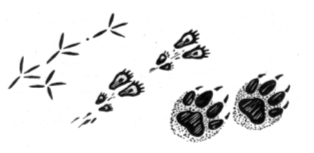 О т в е т ы: голубь, мышь-полевка, собака.Зима. 	Щиплет уши, щиплет нос,Лезет в валенки мороз.Брызнешь воду – упадетНе вода уже, а лед.Даже птице не летится,От мороза стынет птица.Повернуло солнце к лету.Что, скажи, за месяц это?                        (Январь.)Январь. Я – второй зимний месяц. Как меня зовут? Январь – это самая середина зимы, пора лютого холода. Поглядите, какими узорами разрисовал мороз стекла окон. Холодно. Пруды и реки закованы льдом. Поля и леса занесены снегом.Загляните зимним утром во двор. По снегу прыгают воробьи. От холода они нахохлились, распушились, стали похожи на шарики. Прыгают, подбирают крошки. Тут же разгуливают вороны, а между ними суетятся галки. Так все и смотрят, чем бы поживиться.В деревне зимой можно увидеть не только этих птиц. Сюда прилетают синицы, овсянки и осторожные сороки. Голодно им в лесу, они и летят поближе к жилью человека.Вон порхает с ветки на ветку синица. Посмотрите, как заглядывает она в каждую щелку на дереве, как старательно ищет, не спрятался ли там какой-нибудь жучок. Только нечасто удается найти ей такую добычу. Много крылатых друзей с трудом добывают еду в эту суровую пору.И г р а  «Прилетели птицы»– А теперь проверим, хорошо ли вы знаете названия птиц. Слушайте внимательно! Если я ошибусь, вы должна встать. Внимание!Прилетели птицы:Голуби, синицы,Аисты, вороны,Галки, макароны.Прилетели птицы:Голуби, синицы,Мухи и стрижи.Прилетели птицы:Голуби, синицы,Чибисы, чижи,Галки и стрижи,Комары, кукушки,Даже совы-сплюшки,Лебеди и утки.И спасибо шутке!Зима. 	Снег мешками валит с неба,С дом стоят сугробы снега.То бураны и метелиНа деревню полетели.По ночам мороз силен,Днем капели слышен звон.День прибавился заметно.Ну, так что за месяц это?                 (Февраль.)Февраль. Я Февраль, самый младший зимний месяц. Я самый снежный, самый метельный месяц. Снег все сыплет и сыплет, а ветер кружит его, вздымает и гонит белым крутящимся вихрем. Много снега выпало за этот месяц. Кажется, что зима решила всю землю упрятать в непролазных белых сугробах, сровнять бугры и овражки в полях, укрыть кустарники и даже молодые деревья.Дремлют они под снегом, там им теплее, чем на холодном ветру, в особенности когда разгуляется непогода.В такую пору все животные – звери и птицы – ищут, где бы спрятаться от ледяного ветра. Многим из них глубокий снег служит хорошим укрытием. Под снегом не так донимают мороз и ветер.От холода прячутся в снег тетерева и другие лесные птицы – рябчики, глухари.Снег служит надежным укрытием также для различных зверей и зверюшек.В наших лесах есть и такие звери, которые всю зиму спят, не вылезая из своего убежища. Зарывшись в опавшие листья, спит под снегом непробудным сном колючий ежик. Спит в глубокой норе барсук. А в самой чаще леса дремлет в своей берлоге медведь.И г р а  «Под снегом на лугу»Февраль. Кругом бело, и снег глубок. И грустно было бы думать, что сейчас на земле нет ничего, кроме снега, что все цветы давно отцвели и вся трава засохла.Назовите, какие растения луга я, Февраль, укрыл снежным одеялом. Учащиеся называют растения, изображенные на плакате.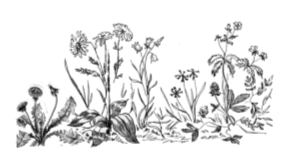 Зима. Ребята, вы хорошо потрудились. А сможете ли ответить на мои вопросы? (За верный ответ учащиеся получают жетон в виде снежинки.)В о п р о с ы:1. Какие природные явления можно наблюдать зимой? (Снегопад, метель, изморозь, оттепель.)2. Что происходит в зимнее время с лиственными деревьями? (Сбросив листву, они засыпают.)3. А почему не засыпают хвойные деревья? (Смола мешает промораживанию ствола, в нем сохраняются соки.)4. А вот кто из вас знает, почему хрустит снег под ногами? (Он хрустит оттого, что под тяжестью вашего тела ломаются звездочки и лучи.)5. Какое хвойное растение является чемпионом по выделению фитонцидов? (Можжевельник.)– Один гектар можжевельника выделяет 30 кг фитонцидов в сутки. Этим количеством можно уничтожить всех микробов в большом городе.6. О чем беспокоятся рыбы подо льдом? (Рыбы боятся задохнуться подо льдом. Необходимо делать лунки.)7. Где зимой прячутся тетерева? (Под снегом.)8. Почему зимой многие звери и птицы из лесной чащи перебираются поближе к человеческому жилью? (Зимой мало корма в лесу.)9. Все ли грачи улетают от нас на зиму? (Нет.)10. Куда на зиму исчезают летучие мыши? (Спят в дуплах, пещерах.)11. Все ли зайцы белы зимой? (Русаки остаются серыми.)12. Какая птица выводит птенцов в любое время года, даже зимой, среди снега? (Клест.)13. Я, как песчинка, мал, а землю покрываю. (Снег.)14. Летом гуляет, зимой отдыхает. (Медведь, барсук и другие звери, зимой впадающие в спячку.)15. С прилета каких птиц мы считаем начало весны? (Грачей.)16. В новой стене, в круглом окне за день стекло разбито, за ночь вставлено. (Прорубь во льду ночью затягивается.)17. В избе мерзнут, а на улице – нет. (Окна замерзают только изнутри.)18. С какого дня начинается зима (по календарю), и чем этот день замечателен? (С 22 декабря. Это самый короткий день в году.)19. Бежит по снегу, а следа нету. (Ветер, поземка.)20. Чист и ясен, как алмаз, дорог не бывает, от матери рожден и мать рождает. (Лед.)21. Лечу, кручу, на весь мир ворчу. (Вьюга, буран.)22. Стоит Ермак, на нем колпак: ни шит, ни бран, ни поярковый. (Пень, а на нем снежная шапка.)Братья-месяцы подводят итог игры.VII. Итог занятия.Учитель. Какие подарки готовит нам каждый год Зимушка-зима? (Белый снег, свежий воздух, красоту засыпанных снегом деревьев и др.)Заранее подготовленные учащиеся читают стихотворения.На окне, серебряном от инея,За ночь хризантемы расцвели.В верхних стеклах – небо ярко-синееИ застреха в снеговой пыли.Всходит солнце, бодрое от холода,Золотится отблеском окно,Утро тихо, радостно и молодо,Белым снегом все запушено.И все утро яркие и чистыеБуду видеть краски в вышине,И до полдня будут серебристыеХризантемы на моем окне.                                                      И. БунинСеребро, огни и блестки –Целый мир из серебра!В жемчугах горят березки,Черно-белые вчера.Это – область чей-то грезы,Это – призраки и сны!Все предметы старой прозыВолшебством озарены.                            В. БрюсовУчитель. Какую помощь вы можете оказывать животным зимой?Заранее подготовленный ученик читает стихотворение Н. Рубцова. ВоробейЧуть живой. Не чирикает даже.Замерзает совсем воробей.Как заметит подводу с поклажей,Из-под крыши бросается к ней.И дрожит он над зёрнышком бедным, И летит к чердаку своему...А гляди, не становится вреднымОттого, что так трудно ему.– В чём смысл стихотворения?